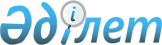 О внесении изменений в решение от 21 декабря 2012 года № 13/2-V "О бюджете Зыряновского района на 2013-2015 годы"
					
			Утративший силу
			
			
		
					Решение маслихата Зыряновского района Восточно-Казахстанской области от 17 июля 2013 года N 20/4-V. Зарегистрировано Департаментом юстиции Восточно-Казахстанской области 30 июля 2013 года N 3016. Утратило силу (письмо маслихата Зыряновского района от 09 января 2014 года № 07-07-09)      Сноска. Утратило силу (письмо маслихата Зыряновского района от 09.01.2014 № 07-07-09).      Примечание РЦПИ.

      В тексте документа сохранена пунктуация и орфография оригинала.      В соответствии со статьями 106, 109 Бюджетного кодекса Республики Казахстан от 4 декабря 2008 года, подпунктом 1) пункта 1 статьи 6 Закона Республики Казахстан от 23 января 2001 года «О местном государственном управлении и самоуправлении в Республике Казахстан», решением Восточно-Казахстанского областного маслихата от 3 июля 2013 года № 12/135-V «О внесении изменений и дополнений в решение от 7 декабря 2012 года № 8/99-V «Об областном бюджете на 2013-2015 годы» (зарегистрировано в Реестре государственной регистрации нормативных правовых актов за № 2988), маслихат Зыряновского района РЕШИЛ:

      1. Внести в решение маслихата Зыряновского района «О бюджете Зыряновского района на 2013-2015 годы» от 21 декабря 2012 года № 13/2-V (зарегистрировано в Реестре государственной регистрации нормативных правовых актов за № 2809, опубликовано 17 января 2013 года в газетах «Көктас таңы», «Пульс! Зыряновска») следующие изменения:



      пункт 1 изложить в следующей редакции:

      «1. Утвердить бюджет Зыряновского района на 2013-2015 годы согласно приложениям 1, 2 и 3 соответственно, в том числе на 2013 год в следующих объемах:

      1) доходы – 7894351 тысяча тенге, в том числе:

      налоговые поступления – 2175828 тысяч тенге;

      неналоговые поступления – 12752 тысячи тенге;

      поступления от продажи основного капитала – 25434 тысячи тенге;

      поступления трансфертов – 5680337 тысяч тенге;

      2) затраты – 7920511,8 тысяч тенге;

      3) чистое бюджетное кредитование – 117959 тысяч тенге, в том числе:

      бюджетные кредиты – 120139 тысяч тенге;

      погашение бюджетных кредитов – 2180 тысяч тенге;

      4) сальдо по операциям с финансовыми активами – 0 тысяч тенге, в том числе:

      приобретение финансовых активов – 0 тысяч тенге;

      поступления от продажи финансовых активов государства – 0 тысяч тенге;

      5) дефицит (профицит) бюджета – -144119,8 тысяч тенге;

      6) финансирование дефицита (использование профицита) бюджета – 144119,8 тысяч тенге.»;



      пункт 5 изложить в новой редакции:

      «5. В соответствии с пунктами 2, 3 статьи 238 Трудового кодекса Республики Казахстан от 15 мая 2007 года гражданским служащим здравоохранения, социального обеспечения, образования, культуры и спорта, работающим в сельской местности, за счет бюджетных средств установить повышенные на двадцать пять процентов должностные оклады и тарифные ставки по сравнению с окладами и ставками гражданских служащих, занимающихся этими видами деятельности в городских условиях.»;



      пункт 8 изложить в новой редакции:

      «8. Утвердить перечень расходов по администраторам бюджетных программ акимов городов районного значения, поселков, сел, сельских округов, согласно приложениям 5, 6, 7, 8, 9, 10, 11, 12.»;



      приложения 1, 5, 7, 8, 10, 11, 12 к указанному решению изложить в редакции согласно приложениям 1, 2, 3, 4, 5, 6, 7.



      2. Настоящее решение вводится в действие с 1 января 2013 года.      Председатель сессии                        Е. Безуглов      Секретарь маслихата

      Зыряновского района                        Г. Денисова

Приложение 1 к решению

маслихата Зыряновского района

от 17 июля 2013 года № 20/4-VПриложение 1 к решению

маслихата Зыряновского района

от 21 декабря 2012 года № 13/2-V Бюджет района на 2013 год

Приложение 2 к решению

маслихата Зыряновского района

от 17 июля 2013 года № 20/4-VПриложение 5 к решению

маслихата Зыряновского района

от 21 декабря 2012 года № 13/2-V Расходы на услуги по обеспечению деятельности акима района

в городе, города районного значения, поселка, села, сельского

округа на 2013 год

Приложение 3 к решению

маслихата Зыряновского района

от 17 июля 2013 года № 20/4-VПриложение 7 к решению

маслихата Зыряновского района

от 21 декабря 2012 года № 13/2-V Расходы на освещение улиц населенных пунктов на 2013 год

Приложение 4 к решению

маслихата Зыряновского района

от 17 июля 2013 года № 20/4-VПриложение 8 к решению

маслихата Зыряновского района

от 21 декабря 2012 года № 13/2-V Расходы на обеспечение санитарии населенных пунктов на 2013 год

Приложение 5 к решению

маслихата Зыряновского района

от 17 июля 2013 года № 20/4-VПриложение 10 к решению

маслихата Зыряновского района

от 21 декабря 2012 года № 13/2-V Расходы на благоустройство и озеленение населенных пунктов

на 2013 год

Приложение 6 к решению

маслихата Зыряновского района

от 17 июля 2013 года № 20/4-VПриложение 11 к решению

маслихата Зыряновского района

от 21 декабря 2012 года № 13/2-V Капитальные расходы государственного органа в городах районного

значения, поселках, селах, сельских округах на 2013 год

Приложение 7 к решению

маслихата Зыряновского района

от 17 июля 2013 года № 20/4-VПриложение 12 к решению

маслихата Зыряновского района

от 21 декабря 2012 года № 13/2-V Расходы на обеспечение функционирования автомобильных дорог

в городах районного значения, поселках, селах, сельских округах

на 2013 год
					© 2012. РГП на ПХВ «Институт законодательства и правовой информации Республики Казахстан» Министерства юстиции Республики Казахстан
				КатегорияКатегорияКатегорияКатегорияСумма

(тысяч тенге)КлассКлассКлассСумма

(тысяч тенге)Подкласс Подкласс Сумма

(тысяч тенге)Наименование доходовСумма

(тысяч тенге)I.Доходы78943511Налоговые поступления217582801Подоходный налог7595242Индивидуальный подоходный налог 759524031Социальный налог54368204Налоги на собственность7754671Налоги на имущество4750003Земельный налог1680674Налог на транспортные средства1306505Единый земельный налог175005Внутренние налоги на товары, работы и услуги730012Акцизы64983Поступления за использование природных и других ресурсов485004Сборы за ведение предпринимательской и профессиональной деятельности165185Налог на игорный бизнес148507Прочие налоги27391Прочие налоги273908Обязательные платежи, взимаемые за совершение юридически значимых действий и (или) выдачу документов на то государственными органами или должностными лицами214151Государственная пошлина214152Неналоговые поступления1275201Доходы от государственной собственности90721Поступления части чистого дохода государственных предприятий665Доходы от аренды имущества, находящегося в государственной собственности900604Штрафы, пени, санкции, взыскания, налагаемые государственными учреждениями, финансируемыми из государственного бюджета, а также содержащимися и финансируемыми из бюджета (сметы расходов) Национального Банка Республики Казахстан6001Штрафы, пени, санкции, взыскания, налагаемые государственными учреждениями, финансируемыми из государственного бюджета, а также содержащимися и финансируемыми из бюджета (сметы расходов) Национального Банка Республики Казахстан, за исключением поступлений от организаций нефтяного сектора60006Прочие неналоговые поступления30801Прочие неналоговые поступления30803Поступления от продажи основного капитала2543401Продажа государственного имущества, закрепленного за государственными учреждениями11681Продажа государственного имущества, закрепленного за государственными учреждениями116803Продажа земли и нематериальных активов242661Продажа земли 230002Продажа нематериальных активов12664Поступления трансфертов568033702Трансферты из вышестоящих органов государственного управления 56803372Трансферты из областного бюджета5680337Функциональная группаФункциональная группаФункциональная группаФункциональная группаФункциональная группаСумма

(тысяч тенге)Функциональная подгруппаФункциональная подгруппаФункциональная подгруппаФункциональная подгруппаСумма

(тысяч тенге)Администратор программАдминистратор программАдминистратор программСумма

(тысяч тенге)ПрограммаПрограммаСумма

(тысяч тенге)Наименование расходовСумма

(тысяч тенге)II.Затраты7920511,801Государственные услуги общего характера396197,41Представительные, исполнительные и другие органы, выполняющие общие функции государственного управления321971,5112Аппарат маслихата района (города областного значения)21629,5001Услуги по обеспечению деятельности маслихата района (города областного значения)16547,4003Капитальные расходы государственного органа5082,1122Аппарат акима района (города областного значения)94890001Услуги по обеспечению деятельности акима района (города областного значения)85835003Капитальные расходы государственного органа9055123Аппарат акима района в городе, города районного значения, поселка, аула (села), аульного (сельского) округа205452001Услуги по обеспечению деятельности акима района в городе, города районного значения, поселка, аула (села), аульного (сельского) округа195447,2022Капитальные расходы государственного органа10004,82Финансовая деятельность 45950452Отдел финансов района (города областного значения)45950001Услуги по реализации государственной политики в области исполнения бюджета района (города областного значения) и управления коммунальной собственностью района (города областного значения)37206,1003Проведение оценки имущества в целях налогообложения1106011Учет, хранение, оценка и реализация имущества, поступившего в коммунальную собственность6566018Капитальные расходы государственного органа1071,95Планирование и статистическая деятельность28275,9453Отдел экономики и бюджетного планирования района (города областного значения)28275,9001Услуги по реализации государственной политики в области формирования и развития экономической политики, системы государственного планирования и управления района (города областного значения)27427,2004Капитальные расходы государственного органа848,702Оборона448161Военные нужды23282122Аппарат акима района (города областного значения)23282005Мероприятия в рамках исполнения всеобщей воинской обязанности232822Организация работы по чрезвычайным ситуациям21534122Аппарат акима района (города областного значения)21534006Предупреждение и ликвидация чрезвычайных ситуаций масштаба района (города областного значения)19938007Мероприятия по профилактике и тушению степных пожаров районного (городского) масштаба, а также пожаров в населенных пунктах, в которых не созданы органы государственной противопожарной службы159603Общественный порядок, безопасность, правовая, судебная, уголовно-исполнительная деятельность117969Прочие услуги в области общественного порядка и безопасности11796458Отдел жилищно-коммунального хозяйства, пассажирского транспорта и автомобильных дорог района (города областного значения)11796021Обеспечение безопасности дорожного движения в населенных пунктах1179604Образование2589106,11Дошкольное воспитание и обучение317832464Отдел образования района (города областного значения)317832009Обеспечение деятельности организаций дошкольного воспитания и обучения196367040Реализация государственного образовательного заказа в дошкольных организациях образования1214652Начальное, основное среднее и общее среднее образование2072671,4123Аппарат акима района в городе, города районного значения, поселка, аула (села), аульного (сельского) округа2732005Организация бесплатного подвоза учащихся до школы и обратно в аульной (сельской) местности2732464Отдел образования района (города областного значения)2069939,4003Общеобразовательное обучение1957397006Дополнительное образование для детей112542,49Прочие услуги в области образования198602,7464Отдел образования района (города областного значения)198602,7001Услуги по реализации государственной политики на местном уровне в области образования16034005Приобретение и доставка учебников, учебно-методических комплексов для государственных учреждений образования района (города областного значения)36974012Капитальные расходы государственного органа136,7015Ежемесячная выплата денежных средств опекунам (попечителям) на содержание ребенка-сироты (детей-сирот), и ребенка (детей), оставшегося без попечения родителей49640067Капитальные расходы подведомственных государственных учреждений и организаций90684068Обеспечение повышения компьютерной грамотности населения513406Социальная помощь и социальное обеспечение349421,72Социальная помощь305331,3451Отдел занятости и социальных программ района (города областного значения)305331,3002Программа занятости33753004Оказание социальной помощи на приобретение топлива специалистам здравоохранения, образования, социального обеспечения, культуры, спорта и ветеринарии в сельской местности в соответствии с законодательством Республики Казахстан6713005Государственная адресная социальная помощь4922006Оказание жилищной помощи6000007Социальная помощь отдельным категориям нуждающихся граждан по решениям местных представительных органов71799,3010Материальное обеспечение детей - инвалидов, воспитывающихся и обучающихся на дому4607013Социальная адаптация лиц, не имеющих определенного местожительства43431014Оказание социальной помощи нуждающимся гражданам на дому63111015Территориальные центры социального обслуживания пенсионеров и инвалидов54461016Государственные пособия на детей до 18 лет6559017Обеспечение нуждающихся инвалидов обязательными гигиеническими средствами и предоставление услуг специалистами жестового языка, индивидуальными помощниками в соответствии с индивидуальной программой реабилитации инвалида7228023Обеспечение деятельности центров занятости населения27479Прочие услуги в области социальной помощи и социального обеспечения44090,4451Отдел занятости и социальных программ района (города областного значения)44090,4001Услуги по реализации государственной политики на местном уровне в области обеспечения занятости и реализации социальных программ для населения40778,7011Оплата услуг по зачислению, выплате и доставке пособий и других социальных выплат1943021Капитальные расходы государственного органа496,7067Капитальные расходы подведомственных государственных учреждений и организаций87207Жилищно-коммунальное хозяйство21212151Жилищное хозяйство19983,3123Аппарат акима района в городе, города районного значения, поселка, аула (села), аульного (сельского) округа2489027Ремонт и благоустройство объектов в рамках развития городов и сельских населенных пунктов по Дорожной карте занятости 20202489455Отдел культуры и развития языков района (города областного значения)898024Ремонт объектов в рамках развития городов и сельских населенных пунктов по Дорожной карте занятости 2020898458Отдел жилищно-коммунального хозяйства, пассажирского транспорта и автомобильных дорог района (города областного значения)5272,6003Организация сохранения государственного жилищного фонда2400004Обеспечение жильем отдельных категорий граждан2872,6479Отдел жилищной инспекции11323,7001Услуги по реализации государственной политики на местном уровне в области жилищного фонда11107005Капитальные расходы государственного органа216,72Коммунальное хозяйство1983399458Отдел жилищно-коммунального хозяйства, пассажирского транспорта и автомобильных дорог района (города областного значения)1983399012Функционирование системы водоснабжения и водоотведения5000029Развитие системы водоснабжения и водоотведения19783993Благоустройство населенных пунктов117832,7123Аппарат акима района в городе, города районного значения, поселка, аула (села), аульного (сельского) округа115332,7008Освещение улиц населенных пунктов42842,1009Обеспечение санитарии населенных пунктов32146,5010Содержание мест захоронений и погребение безродных3835011Благоустройство и озеленение населенных пунктов36509,1458Отдел жилищно-коммунального хозяйства, пассажирского транспорта и автомобильных дорог района (города областного значения)2500015Освещение улиц населенных пунктов2500018Благоустройство и озеленение населенных пунктов008Культура, спорт, туризм и информационное пространство289111,51Деятельность в области культуры115422,1455Отдел культуры и развития языков района (города областного значения)115422,1003Поддержка культурно-досуговой работы 115422,12Спорт19127465Отдел физической культуры и спорта района (города областного значения)19127005Развитие массового спорта и национальных видов спорта622006Проведение спортивных соревнований на районном (города областного значения) уровне6052007Подготовка и участие членов сборных команд района (города областного значения) по различным видам спорта на областных спортивных соревнованиях124533Информационное пространство87578455Отдел культуры и развития языков района (города областного значения)75297006Функционирование районных (городских) библиотек64654007Развитие государственного языка и других языков народов Казахстана10643456Отдел внутренней политики района (города областного значения)12281002Услуги по проведению государственной информационной политики через газеты и журналы8218005Услуги по проведению государственной информационной политики через телерадиовещание40639Прочие услуги по организации культуры, спорта, туризма и информационного пространства66984,4455Отдел культуры и развития языков района (города областного значения)29010,7001Услуги по реализации государственной политики на местном уровне в области развития языков и культуры10065010Капитальные расходы государственного органа136,7032Капитальные расходы подведомственных государственных учреждений и организаций18809456Отдел внутренней политики района (города областного значения)25251001Услуги по реализации государственной политики на местном уровне в области информации, укрепления государственности и формирования социального оптимизма граждан15396003Реализация мероприятий в сфере молодежной политики6709006Капитальные расходы государственного органа2360032Капитальные расходы подведомственных государственных учреждений и организаций786465Отдел физической культуры и спорта района (города областного значения)12722,7001Услуги по реализации государственной политики на местном уровне в сфере физической культуры и спорта10238004Капитальные расходы государственного органа2484,710Сельское, водное, лесное, рыбное хозяйство, особо-охраняемые природные территории, охрана окружающей среды и животного мира, земельные отношения639961Сельское хозяйство28765453Отдел экономики и бюджетного планирования района (города областного значения)4792099Реализация мер по оказанию социальной поддержки специалистов4792474Отдел сельского хозяйства и ветеринарии района (города областного значения)23973001Услуги по реализации государственной политики на местном уровне в сфере сельского хозяйства и ветеринарии21772003Капитальные расходы государственного органа1401007Организация отлова и уничтожения бродячих собак и кошек8006Земельные отношения18124463Отдел земельных отношений района (города областного значения)18124001Услуги по реализации государственной политики в области регулирования земельных отношений на территории района (города областного значения)16778006Землеустройство, проводимое при установлении границ городов районного значения, районов в городе, поселков аулов (сел), аульных (сельских) округов1001007Капитальные расходы государственного органа3459Прочие услуги в области сельского, водного, лесного, рыбного хозяйства, охраны окружающей среды и земельных отношений17107474Отдел сельского хозяйства и ветеринарии района (города областного значения)17107013Проведение противоэпизоотических мероприятий1710711Промышленность, архитектурная, градостроительная и строительная деятельность257872Архитектурная, градостроительная и строительная деятельность25787467Отдел строительства района (города областного значения)9327001Услуги по реализации государственной политики на местном уровне в области строительства9327468Отдел архитектуры и градостроительства района (города областного значения)16460001Услуги по реализации государственной политики в области архитектуры и градостроительства на местном уровне9500003Разработка схем градостроительного развития территории района и генеральных планов населенных пунктов5160004Капитальные расходы государственного органа180012Транспорт и коммуникации102040,51Автомобильный транспорт102040,5123Аппарат акима района в городе, города районного значения, поселка, аула (села), аульного (сельского) округа71551,3013Обеспечение функционирования автомобильных дорог в городах районного значения, поселках, аулах (селах), аульных (сельских) округах71551,3458Отдел жилищно-коммунального хозяйства, пассажирского транспорта и автомобильных дорог района (города областного значения)30489,2023Обеспечение функционирования автомобильных дорог30489,213Прочие19242473Поддержка предпринимательской деятельности и защита конкуренции11933469Отдел предпринимательства района (города областного значения)11933001Услуги по реализации государственной политики на местном уровне в области развития предпринимательства и промышленности11868,5004Капитальные расходы государственного органа64,59Прочие1912314123Аппарат акима района в городе, города районного значения, поселка, аула (села), аульного (сельского) округа22064040Реализация мер по содействию экономическому развитию регионов в рамках Программы «Развитие регионов»22064452Отдел финансов района (города областного значения)44165012Резерв местного исполнительного органа района (города областного значения)44165458Отдел жилищно-коммунального хозяйства, пассажирского транспорта и автомобильных дорог района (города областного значения)1846085001Услуги по реализации государственной политики на местном уровне в области жилищно-коммунального хозяйства, пассажирского транспорта и автомобильных дорог20556013Капитальные расходы государственного органа400043Развитие инженерной инфраструктуры в рамках Программы "Развитие регионов"1549640085Реализация бюджетных инвестиционных проектов в рамках Программы развития моногородов на 2012-2020 годы27548914Обслуживание долга21Обслуживание долга2452Отдел финансов района (города областного значения)2013Обслуживание долга местных исполнительных органов по выплате вознаграждений и иных платежей по займам из областного бюджета215Трансферты2775,61Трансферты2775,6452Отдел финансов района (города областного значения)2775,6006Возврат неиспользованных (недоиспользованных) целевых трансфертов1575,6016Возврат, использованных не по целевому назначению целевых трансфертов1200III. Чистое бюджетное кредитование:117959Бюджетные кредиты 12013910Сельское, водное, лесное, рыбное хозяйство, особо-охраняемые природные территории, охрана окружающей среды и животного мира, земельные отношения77891Сельское хозяйство7789453Отдел экономики и бюджетного планирования района (города областного значения)7789006Бюджетные кредиты для реализации мер социальной поддержки специалистов778913Прочие1123509Прочие112350469Отдел предпринимательства района (города областного значения)112350008Содействие развитию предпринимательства в моногородах1123505Погашение бюджетных кредитов218001Погашение бюджетных кредитов21801Погашение бюджетных кредитов, выданных из государственного бюджета2180IV. Сальдо по операциям с финансовыми активами:0Приобретение финансовых активов06Поступления от продажи финансовых активов государства0V. Дефицит (профицит) бюджета-144119,8VI. Финансирование дефицита (использование профицита) бюджета144119,87Поступление займов12013901Внутренние государственные займы1201392Договоры займов12013916Погашение займов21801Погашение займов2180452Отдел финансов района (города областного значения)2180008Погашение долга местного исполнительного органа перед вышестоящим бюджетом21808Используемые остатки бюджетных средств26160,8001Остатки бюджетных средств26160,8№

п/пНаименованиеСумма

(тысяч тенге)1Аппарат акима города Зыряновск28462,32Аппарат акима города Серебрянск232993Аппарат акима поселка Зубовск10184,34Аппарат акима поселка Новая Бухтарма124935Аппарат акима поселка Октябрьский8796,46Аппарат акима поселка Прибрежный8974,27Аппарат акима Первороссийского сельского округа9478,88Аппарат акима Парыгинского сельского округа98289Аппарат акима Никольского сельского округа9154,110Аппарат акима Соловьевского сельского округа10189,911Аппарат акима Средигорного сельского округа936112Аппарат акима Чапаевского сельского округа12268,413Аппарат акима Березовского сельского округа9721,614Аппарат акима Северного сельского округа927615Аппарат акима Тургусунского сельского округа11694,216Аппарат акима Малеевского сельского округа12266ИтогоИтого195447,2№ п/пНаименованиеСумма

(тысяч тенге)1Аппарат акима города Зыряновск22524,12Аппарат акима города Серебрянск48603Аппарат акима поселка Зубовск9484Аппарат акима поселка Новая Бухтарма17645Аппарат акима поселка Октябрьский2626Аппарат акима поселка Прибрежный9817Аппарат акима Первороссийского сельского округа6838Аппарат акима Парыгинского сельского округа4979Аппарат акима Никольского сельского округа89510Аппарат акима Соловьевского сельского округа94811Аппарат акима Средигорного сельского округа112612Аппарат акима Чапаевского сельского округа202613Аппарат акима Березовского сельского округа014Аппарат акима Северного сельского округа95015Аппарат акима Тургусунского сельского округа194316Аппарат акима Малеевского сельского округа2435ИтогоИтого42842,1№ п/пНаименованиеСумма

(тысяч тенге)1Аппарат акима города Зыряновск27165,12Аппарат акима города Серебрянск12693Аппарат акима поселка Зубовск714Аппарат акима поселка Новая Бухтарма13465Аппарат акима поселка Октябрьский2396Аппарат акима поселка Прибрежный106,27Аппарат акима Первороссийского сельского округа348Аппарат акима Парыгинского сельского округа429Аппарат акима Никольского сельского округа30010Аппарат акима Соловьевского сельского округа3511Аппарат акима Средигорного сельского округа43112Аппарат акима Чапаевского сельского округа28313Аппарат акима Березовского сельского округа40014Аппарат акима Северного сельского округа2815Аппарат акима Тургусунского сельского округа134,216Аппарат акима Малеевского сельского округа263ИтогоИтого32146,5№ п/пНаименованиеСумма

(тысяч тенге)1Аппарат акима города Зыряновск34004,12Аппарат акима города Серебрянск2505ИтогоИтого36509,1№

п/пНаименованиеСумма

(тысяч тенге)1Аппарат акима города Зыряновск136,72Аппарат акима поселка Зубовск367,53Аппарат акима поселка Новая Бухтарма751,14Аппарат акима поселка Октябрьский3675Аппарат акима п. Прибрежный2378,26Аппарат акима Первороссийского сельского округа183,77Аппарат акима Парыгинского сельского округа517,48Аппарат акима Никольского сельского округа1849Аппарат акима Соловьевского сельского округа551,110Аппарат акима Средигорного сельского округа18411Аппарат акима Чапаевского сельского округа126712Аппарат акима Березовского сельского округа26513Аппарат акима Северного сельского округа193414Аппарат акима Тургусунского сельского округа36715Аппарат акима Малеевского сельского округа551,1ИтогоИтого10004,8№

п/пНаименованиеСумма

(тысяч тенге)1Аппарат акима города Зыряновск46700,12Аппарат акима города Серебрянск113153Аппарат акима поселка Зубовск15904Аппарат акима поселка Новая Бухтарма5725Аппарат акима поселка Октябрьский956Аппарат акима поселка Прибрежный31367Аппарат акима Первороссийского сельского округа1417,28Аппарат акима Средигорного сельского округа4779Аппарат акима Чапаевского сельского округа145410Аппарат акима Северного сельского округа419511Аппарат акима Тургусунского сельского округа600ИтогоИтого71551,3